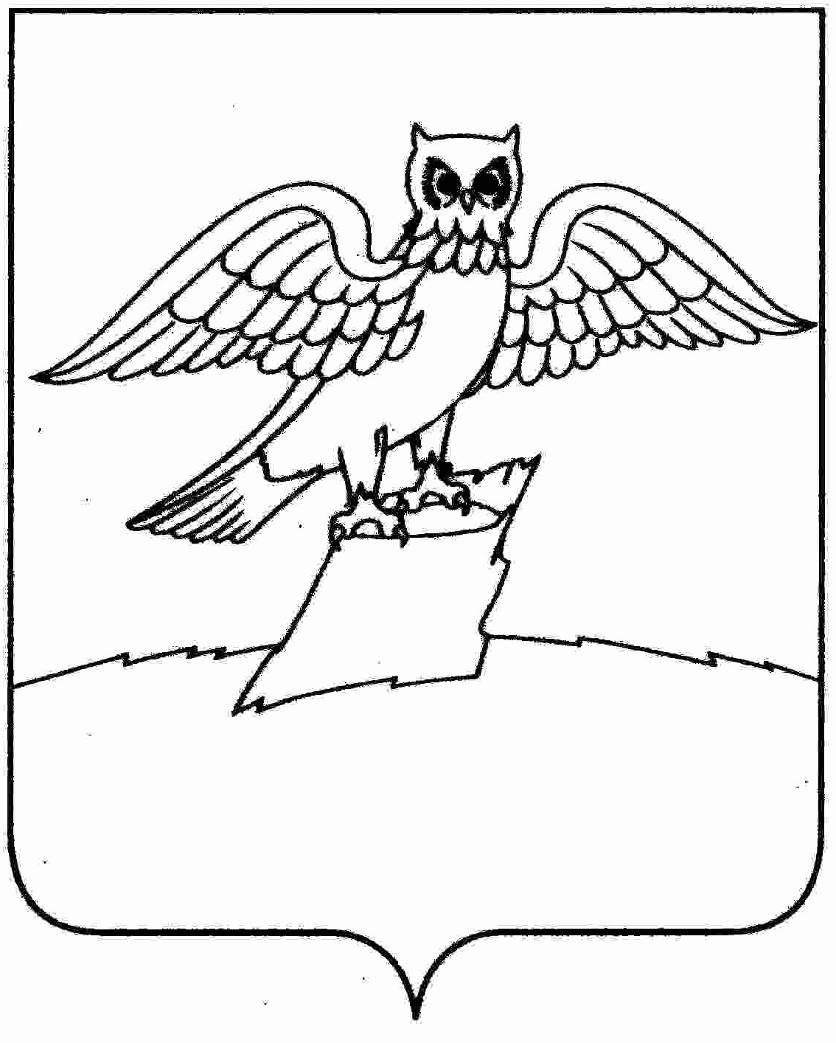 Муниципальное бюджетное учреждение культуры«Городская библиотека» города КиржачПлан работы на август 2021 годаКоличество  перерегистрированных  читателей -  1466Количество книговыдач               -   30 000Заведующая МБУК «Городская библиотека»                                  О.В. Малютина№п/пДата МероприятиеВремя Место Ответственный103.08.2021«Учимся говорить вежливо» 6+- информационное досье в рамках комплексной профилактической операции «Подросток»10.00-17.00ул. Свердлова, д.2И.В. ЧасовиковаИ.В. Логинова206.08.2021"Я так хочу, чтобы лето не кончалось..." 6+- пресс-мозаика, с использованием игровых элементов на открытом воздухе-  летние пришкольные  лагеря- мероприятие в рамках комплексной профилактической операции «Подросток»10.30ул. Первомайская,д.4О.В. МалютинаИ.В. ЛогиноваИ.В. Часовикова312.08.2021«Весёлые старты» 6+-спортивные старты - летние пришкольные  лагеря- мероприятие в рамках комплексной профилактической операции «Подросток»10.30Стадион «Торпедо»мкр.Красный Октябрь.О.В. МалютинаС.В. БезруковаИ.В. ЧасовиковаС.А. ВасильевО.Э. Радецкая414.08.-29.08.2021«Август Спасами богат!» 6+  -книжная выставка 10.00-17.00ул. Свердлова, д.2И.В. Часовикова518.08.2021«Три Спаса – три запаса!»  6+- час полезной информации- показ презентации -летние пришкольные лагеря10.00-17.00ул. Первомайская,д.4И.В. ЧасовиковаО.В. МалютинаС.В. Безрукова619.08.-22.08.2021«22 августа – День Государственногофлага России РФ» 6+- информационно-тематический стенд в рамках комплексной профилактической операции «Подросток»10.00-17.00ул. Свердлова, д 2О.В. МалютинаИ.В.ЧасовиковаС.В. Безрукова720.08.2021«Край родной в гербах и флагах» 6+- конкурс рисунков на асфальте-  летние пришкольные  лагеря-детские сады- мероприятие в рамках комплексной профилактической операции «Подросток»10.00ул. Первомайская,д.4О.В. МалютинаС.В. БезруковаИ.В. Часовикова821.08-23.08.2021«23 августа – день разгрома фашистских войск в Курской битве 1943г» 12+- книжная выставка10.00-17.00ул.Свердлова,д.2И.В.ЧасовиковаО.В. МалютинаС.В. Безрукова927.08-30.08.2021"Аптека на окошке" 6+- выставка-совет  10.00-17.00ул. Свердлова, д 2С.В. БезруковаИ.В. Часовикова1031.08.2021«Завтра в школу мы пойдём!» 6+- внутриполочная  книжная выставка-обзор10.30ул. Свердлова, д 2И.В. ЛогиноваО.В. Малютина